nexo / CFCF - Implementation Conformance Statement for POIVersion 4.0.5Revision HistoryTable of Contents1	Introduction	52	References	63	POI Identification	73.1	POI Provider Identification	73.2	nexo POI Identification	83.3	POI Kernel Identification	103.3.1	EMVCo Contact Level 2 Kernel	103.3.2	EMVCo Entry Point (Book A & B)	103.3.3	Contactless Kernel 1	103.3.4	Contactless Kernel 2	103.3.5	Contactless Kernel 3	103.3.6	Contactless Kernel 4	113.3.7	Other contactless Kernel supported (optional)	114	Implementation Conformance Statement	124.1	Hardware	124.2	HAP Configuration	124.3	Terminal Type	124.4	Application Profile	134.5	Cardholder Verification	134.6	Card Authentication	134.7	Languages	134.8	Card Payment Exchanges	144.9	Acceptance technology	154.9.1	Chip with contact reader capabilities	154.9.2	Contactless	164.10	nexo-FAST Extensions	174.11	Retailer Protocol	174.12	Security	174.13	Services	174.14	Terminal Management	184.15	Additional Capabilities	194.16	Transaction Receipts	195	Data Elements Description	215.1	Permanent terminal specific data for the template E0	215.2	Terminal specific data for the template E1	215.3	POI Capabilities	225.4	Transactions storage	235.5	Merchant Authentication	235.6	Maximum Amount	236	Comments and Explanations	247	Test Laboratory Identification	257.1	Identification	258	ICS Status	26IntroductionThis Implementation Conformance Statement is a structured document describing capabilities and specific requirements implemented by the product (POI) submitted for testing. This template must be completed in order to initiate the certification process based on nexo standards and CFCF certification requirements.For CFCF this ICS will be part of the certificate issued by the CFCF Certification Body, in addition the ICS provides information about the implementation. The CFCF process of testing and certification is described in [CFCF policies].ReferencesThe current POI ICS is related to the following references:POI IdentificationPOI Provider Identificationnexo POI IdentificationPOI Kernel IdentificationEMVCo Contact Level 2 KernelEMVCo Entry Point (Book A & B) Contactless Kernel 1 Contactless Kernel 2Contactless Kernel 3Contactless Kernel 4Other contactless Kernel supported (optional)Implementation Conformance StatementThe tables below shall be used to describe the capabilities of the UUT. Some features are not configurable since they are mandatory.HardwareHAP ConfigurationTerminal TypeApplication ProfileCardholder VerificationCard AuthenticationLanguagesCard Payment ExchangesAcceptance technologyChip with contact reader capabilitiesContactlessnexo-FAST Extensions Retailer ProtocolSecurity ServicesTerminal ManagementAdditional Capabilities Transaction ReceiptsData Elements DescriptionThe following data elements are for testing purposes. Even though the data objects are configured by the test laboratory, it is required to provide values that make testing possible. Permanent terminal specific data for the template E0Terminal specific data for the template E1POI CapabilitiesTransactions storageMerchant AuthenticationMaximum AmountComments and ExplanationsComments and addition explanations: Test Laboratory IdentificationIdentificationICS StatusDraft version					Reviewed by the Lab				Validated by the Certification Body		ICS number: Date of validation by the Certification Body:     Signature of the Certification Body’s Representative: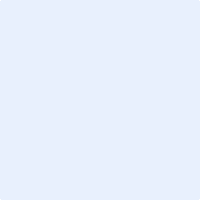 VersionDateAuthorObject4.0.012/07/2018nexo IS / CFCFAlignment with nexo IS v4.04.0.112/03/2020nexo IS / CFCFReconciliation support clarifiedKernel 2 Magstripe Mode out of scope4.0.225/03/2020nexo IS / CFCFOTHER_CURRENCY added4.0.311/05/2020nexo IS / CFCF§2 updatedTerminal architecture option “PIN-Pad” added in §3.24.0.417/06/2020nexo IS / CFCFEditorial changes4.0.501/06/2021nexo IS / CFCFSEPARATE_PINPAD addedReferenceDocument title and availabilityProvider[nexo IS]nexo Implementation Specifications v4.0, 22/12/2017Publicly available at: www.nexo-standards.orgnexo AISBL[nexo IS Scope]nexo IS Functional Scope, version 4.0, 06/03/2018Publicly available at: www.nexo-standards.orgnexo AISBL[nexo IS translation]NIS v4.0 – Annex Display and Receipt Messages Translations v1.1, 19/03/2020Publicly available at: www.nexo-standards.orgnexo AISBL[CFCF policies]CFCF Terminal and Acquirer Certification Policy CFCF Certification Administrative Process (Annex 1)CFCF General Evaluation Procedure for Terminal & Acquirer (Annex 2) CFCF Procedure for Test Tool Validation (Annex 3) CFCF Reference list for implementation and certification (Annex 4) CFCF Change Management of CFCF Certificates (Annex 5)Publicly available at: www.cfcf.euCFCFPOI Provider IdentificationPOI Provider IdentificationCompany Name:Main ContactMain ContactContact Name:Address:Telephone:Fax Number:Email Address:Backup ContactBackup ContactContact Name:Address:Telephone:Fax Number:Email Address:nexo POI Application Identificationnexo POI Application IdentificationMarketing Name:nexo Registration Number ():Version:Checksum:Checksum algorithm:Standard Compliance (nexo IS version)Terminal architectureDefinitionSupportedStandalone terminalUUT: hardware (terminal and PIN-Pad), Firmware, Software are covered by one unitIntegrated terminalUUT: hardware (terminal and PIN-Pad), Firmware, software etc. are run on different platforms, e.g. an external server is included providing some features of the NIS requirements Software POI ComponentsSoftware POI ComponentsSoftware POI ComponentsSoftware POI ComponentsSoftware POI ComponentsSoftware POI ComponentsType of ComponentProduct NameProviderSoftware VersionChecksumChecksum AlgorithmHardware POI ComponentsHardware POI ComponentsHardware POI ComponentsHardware POI ComponentsType of ComponentProduct NameProviderVersionEMV POI Kernel IdentificationEMV POI Kernel IdentificationPOI Kernel Name and Version:Approval Reference:Approval Provider:ICS ID:EMV Kernel IdentificationEMV Kernel IdentificationPOI Kernel Name and Version:Approval Reference:Approval Provider:ICS ID:POI Kernel IdentificationPOI Kernel IdentificationPOI Kernel Name and Version:Approval Reference:Approval Provider:ICS ID:POI Kernel IdentificationPOI Kernel IdentificationPOI Kernel Name and Version:Approval Reference:Approval Provider:ICS ID:POI Kernel IdentificationPOI Kernel IdentificationPOI Kernel Name and Version:Approval Reference:Approval Provider:ICS ID:POI Kernel IdentificationPOI Kernel IdentificationPOI Kernel Name and Version:Approval Reference:Approval Provider:ICS ID:POI Kernel IdentificationPOI Kernel IdentificationPOI Kernel Name and Version:Approval Reference:Approval Provider:ICS ID:NameDefinitionSupportedCommentDISPLAY_ATTDUUT can display messages to the attendant (UUT has its own display).PIN_PADUUT: whether the terminal has a pin-pad or not (e.g. contactless only, parking, highway,…)SEPARATE_PINPADUUT has separate PIN-PadNameDefinitionSupportedCommentEXCEPTION_FILEUUT can manage an Exception FileNameDefinitionSupportedCommentTT_ATTENDED ()Attended POS environment TT_UNATTENDED (2)Unattended POS environment ONLINEUUT has online capabilitiesOFFLINEUUT has offline capabilitiesNameDefinitionSupportedCommentPRESELECTION_ACQUUT supports the Acquirer pre-selection. It is used to refine the application profile selection to ones belonging to one particular acquirer.PRESELECTION_PRIVATEUUT supports private tags in the Application Profile Selection Table. Some Application Profiles may therefore be restricted to the cards delivering those private tags.NameDefinitionSupportedCommentCVD ()UUT supports that attendant enter the Card verification digits.PIN_BYPASS PIN Bypass allowed for Chip and Magnetic Stripe NameDefinitionSupportedCommentCDA Mode 2 supportedCDA Mode 2 supported by EMV KernelCDA Mode 3 supportedCDA Mode 3 supported by EMV KernelCDA Mode 4 supportedCDA Mode 4 supported by EMV KernelNameDefinitionSupportedCommentLANGUAGE_SELUUT supports that the cardholder language is preselected by attendant or cardholderISSUER_CODE_TABLEUUT manages an Issuer Code TableNameDefinitionSupportedCommentRECONCILIATIONUUT supports the reconciliation message feature with OnDemand as ExchangePolicy.RCQ_TimeTriggerUUT supports Time Triggers for initiation of Reconciliation.RCQ_TotalNumber_AmountUUT supports TotalNumber and CumulativeAmount Triggers for initiation of Reconciliation.BTCH ()UUT supports that the financial capture of transactions is processed in batch.BTCH_MSG_XCHG ()UUT uploads the AcceptorBatchTransfer by sending a message.BTCH_FILE_TRF (5)UUT uploads the AcceptorBatchTransfer by using a file transfer.  CANCELLATION_REQUESTUUT supports the cancellation request message feature.CANCEL_RECONCILED_TRANSACTION UUT supports Cancellation of already reconciled transactions.CPTR_AUTH ()UUT supports the capture of transaction through online authorisation messages (single message). PARTIAL_APPROVAL_SUPPORTEDUUT supports Partial Approval.CASHBACK_PAYMENT_APPROVAL_ONLYUUT supports approval of the payment part only for Payment with CashbackNameDefinitionSupportedCommentRDC_CONTACT_CHIPEMV Contact Chip Cards are supported, i.e. the E-1 kernel is implemented.RDC_CONTACTLESSEMV Contactless Chip Cards are supported, i.e. the C-x kernels are implemented (see details in chapter 3.3.3 to 3.3.7)RDC_MAGSTRIPEMagnetic Stripe Cards are supported.RDC_PHYSICALManual Entry of PAN & Expiration Date is supported.RDC_M1KPOI implements nexo-FAST kernel M-1, i.e. RDC_MAGSTRIPE and/or RDC_PHYSICAL is definedNameDefinitionSupportedCommentMAGREAD_PERMThe magnetic stripe card reader cannot be disabled and is permanently active.SEPARATE_READERSUUT has separate readers for chip and magnetic stripeCOMBINED_READERUUT has a combined reader. if set, [MAGSTRIPE_PRE_READ] or [MAGSTRIPE_POST_READ] has to be setMAGSP_POST_READUUT can read the magnetic stripe at card removal. Shall not be set if [MAGSTRIPE_ PRE_READ] is setMAGSP_PRE_READUUT can read the magnetic stripe at card insertion. Shall not be set if [MAGSTRIPE_POST_READ] is setMOTORISED_READERUUT is equipped with combined reader for motorised card insertion and removalNameDefinitionSupportedCommentEntry Point ()For contactless KernelsKERNEL 1POI implements Kernel 1KERNEL 2POI implements Kernel 2Kernel 2 EMV modeThe Kernel 2 is configured to support a chip based (EMV mode) acceptance environment.Kernel 2 Magstripe ModeThe Kernel 2 is configured to support a magnetic-stripe based (mag-stripe mode) acceptance environment.KERNEL 3POI implements Kernel 3fDDA_ONLINEKernel 3: EMV mode reader supports fDDA for Online transactions.KC3_UPD_PRCSSNGUpdate Processing is supported by the Kernel 3KERNEL 4POI implements Kernel 4KERNEL 5POI implements Kernel 5KERNEL 6POI implements Kernel 6KERNEL 7POI implements Kernel 7NameDefinitionSupportedCommentTCC_OVERLOADUUT supports that '9F1A'- 'Terminal Country Code' is overloaded in Application Profile.Chip FallbackUUT implements the nexo FAST Extension: 'Process Chip Fallback in case of Emergency for girocard'NameDefinitionSupportedCommentRTPUUT implements nexo RETAILER ProtocolRTP_DISPLAY_CUSTUUT manages a Customer Display through nexo RETAILER protocol.RTP_DISPLAY_ATTDUUT manages the Attendant Display through nexo RETAILER protocol.NameDefinitionSupportedCommentDUKPT_2009UUT implements ANS X9.24-1:2009 standard for DUKPT (Derived Unique Key per Transaction) key management.UKPT_CCAUUT supports the CCA UKPT key management mechanism.MULTI_BDKUUT supports several cryptographic keys associated with an acquirer host (PIN Encryption, MAC, Card Data encryption/decryption).NameDefinitionSupportedCommentINCREASED_AMOUNTUUT allows the customer to increase the amount paid by adding an extra amount e.g. a gratuity...CASHBACKUUT allows the merchant to include a cashback amount in a payment transaction.CASHBACK_AMOUNT_INPUTUUT does not suppress the input of the Cashback amount although Cashback is not allowed for this profile. POI aborts transaction with error as alternative.SRV_DEFERRED_PAYMENTUUT implements Deferred Payment Service	SHARED_POISeveral delivery systems can share the POI. This allows that several Deferred Payment sales are performed in parallel for installations where one payment terminal serves several delivery systems e.g. pumpsPRE_AUTH_SUPPORTEDUUT supports Pre-Authorisation Service.PRE_AUTH_NUMB_DAYS_SUPPORTEDUUT supports Number of Days validity for Pre-Authorisation service.SRV_VOICE_AUTHUUT implements Voice Authorisation service.NameDefinitionSupportedCommentTMS_TRIGGERUUT handles a TMS trigger embedded in a response message from an Acquirer Host.TMS_MSG_XCHG ()UUT implements the ꞌMessage Exchange onlyꞌ mode, i.e. TMS messages are exchanged as messages only.TMS_FILE_TRF (8)UUT implements the ꞌFile Transfer onlyꞌ mode, i.e. TMS messages are exchanged as files using FTP.CONFIG_ERROR_IGNOREDUUT does not reject configuration errors contained in AcceptorConfigurationUpdate message except format and syntax errors of the message structure.TMS_DELEGATIONUUT supports delegation of Terminal Management System functions from MTM to TM.TMS_REPORTUUT supports report of POI configuration.NameDefinitionSupportedCommentAUTOMATIC_APP_SLCTNUUT supports the Automatic Application Selection option for EMV contact chip cards.MANUAL_CONFIRMATIONUUT supports manual confirmation by the attendant before starting the action.OTHER_CURRENCYUUT supports other Currency than EUROEEA_CHOICE_OF_APPLICATIONSUUT supports EEA Process for Choice of Application.EEA_UPFRONT_BUTTON ()UUT supports EEA Choice of Application Process using the Upfront Button.EEA_CVM_STEP (9)UUT supports EEA Choice of Application Process during Cardholder CVM Step.EEA_LIST_ALWAYS (9)UUT supports EEA Choice of Application Process by always listing the eligible applicationsNameDefinitionSupportedCommentDUPLICATEUUT can print a duplicate of the cardholder receipt. RCPT_TRMNL_SETUUT prints the transaction receipts according to POI Configuration (Terminal Settings[1, 2]). RCPT_CRDDR_1STUUT prints the cardholder receipt first.RCPT_MRCHT_1STUUT prints the merchant receipt first.RCPT_SALE_SSTMUUT prints the transaction receipts according to the sale system configuration.RECONCILIATION_RECEIPT_PRINTUUT supports the print-out of the Reconciliation Receipt.TagLengthFormatData ElementPresenceValueDF14Up to 5ans…5Command Key Clear LabelMDF15Up to 5ans…5Command Key Enter LabelMDF16Up to 5ans…5Command Key Scroll LabelMDF50Up to 6ans…6Command Key Bypass PIN Label()MDF53Up to 6ans…6Command Key Change Application Label()MTagLengthFormatData ElementPresenceValue9F405bAdditional Terminal CapabilitiesM9F333bTerminal capabilitiesM9F351n2Terminal TypeMDF334..60an..60Terminal Supported Language ListMMessageCapabilitiesDestinationCardholderDisplayNumberOfLinesLineWidthMessageCapabilitiesDestinationCardholderReceiptNumberOfLinesLineWidthMessageCapabilitiesDestinationMerchantDisplayNumberOfLinesLineWidthMessageCapabilitiesDestinationMerchantReceiptNumberOfLinesLineWidthMaximum Number of logged transactions(once the limit is reached, POI has to perform Reconciliation and/or send a batch)Maximum Number of transactions present in one AcceptorBatchTransfer message(N/A if the POI nevers split a batch into several AcceptorBatchTransfer messages)Authentication Method(s) required for starting a protected service (N/A if the POI is unattended)Authentication Method(s) required for forcing transaction acceptance (N/A if the POI is unattended)Maximum amount supported by the application  Test Lab IdentificationTest Lab IdentificationCompany Name:Main ContactMain ContactContact Name:Address:Telephone:Fax Number:Email Address:Backup ContactBackup ContactContact Name:Address:Telephone:Fax Number:Email Address:Certification Body IdentificationCertification Body IdentificationCompany Name:Main ContactMain ContactContact Name:Address:Telephone:Fax Number:Email Address:Backup ContactBackup ContactContact Name:Address:Telephone:Fax Number:Email Address: